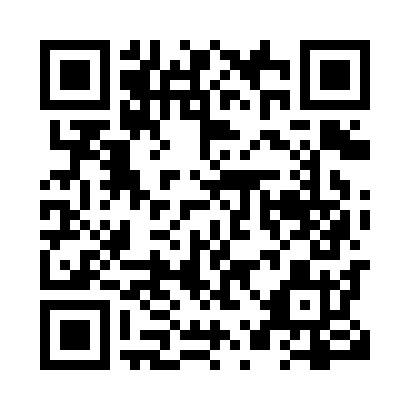 Prayer times for Atnarko, British Columbia, CanadaMon 1 Apr 2024 - Tue 30 Apr 2024High Latitude Method: Angle Based RulePrayer Calculation Method: Islamic Society of North AmericaAsar Calculation Method: HanafiPrayer times provided by https://www.salahtimes.comDateDayFajrSunriseDhuhrAsrMaghribIsha1Mon5:176:561:275:547:599:382Tue5:156:541:275:568:019:403Wed5:126:511:265:578:029:424Thu5:096:491:265:588:049:445Fri5:066:471:265:598:069:476Sat5:036:441:266:018:089:497Sun5:016:421:256:028:099:518Mon4:586:401:256:038:119:549Tue4:556:381:256:048:139:5610Wed4:526:351:246:058:159:5811Thu4:496:331:246:078:1610:0112Fri4:466:311:246:088:1810:0313Sat4:436:291:246:098:2010:0514Sun4:416:261:236:108:2110:0815Mon4:386:241:236:118:2310:1016Tue4:356:221:236:128:2510:1317Wed4:326:201:236:148:2710:1518Thu4:296:181:226:158:2810:1819Fri4:266:151:226:168:3010:2020Sat4:236:131:226:178:3210:2321Sun4:206:111:226:188:3410:2522Mon4:176:091:226:198:3510:2823Tue4:146:071:226:208:3710:3124Wed4:116:051:216:228:3910:3325Thu4:086:031:216:238:4110:3626Fri4:056:011:216:248:4210:3927Sat4:025:591:216:258:4410:4228Sun3:595:571:216:268:4610:4429Mon3:565:551:216:278:4710:4730Tue3:535:531:206:288:4910:50